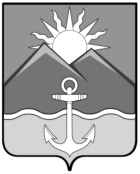 АДМИНИСТРАЦИЯХАСАНСКОГО МУНИЦИПАЛЬНОГО РАЙОНАПОСТАНОВЛЕНИЕпгт Славянка09.08.2022 г.                                                                                                                         № 528 -паОб   организации   и    проведении праздника «Дня физкультурника», на территории Хасанского муниципального района	В соответствии с пунктом 19.1 статьи 15 Федерального закона от 6 октября 2003 года № 131 ФЗ «Об общих принципах организации местного самоуправления в Российской Федерации», руководствуясь статьей 11 Устава Хасанского муниципального района, администрация  Хасанского муниципального районаПОСТАНОВЛЯЕТ:Провести 13 августа 2022 года  праздник «День физкультурника», на  территории  Хасанского муниципального района. Утвердить прилагаемое положение по проведению праздника «День физкультурника»  к настоящему постановлению. МБУДО «Детскому оздоровительно-образовательному (спортивному) центру Хасанского муниципального района» организовать и провести праздник «День физкультурника».Начальнику отдела информации и информационной безопасности администрации Хасанского муниципального района (М.А. Захаренко) разместить настоящее постановление на официальном сайте администрации Хасанского муниципального района в информационно-телекоммуникационной сети «Интернет».   Контроль  за  исполнением  настоящего  постановления возложить на заместителя главы администрации Хасанского муниципального района А.Е. Худоложного.Настоящее постановление вступает в силу со дня его принятия.Глава Хасанского муниципального района	                                                                                        И.В. Степанов